	Name: _______________________Australia’s Geography & HistoryStudy GuideGEOGRAPHY:1. What is the climate like in central Australia?2. Why is southeastern Australia a popular place to live?3. Why do very few people live in the Great Victoria Desert? 4. Where is the Great Barrier Reef located?5. Describe the landscape of Australia:6. Why are many of Australia’s animals found nowhere else on Earth?7. Label the following features on the map below:Great Barrier Reef, Coral Sea, Canberra, Great Victoria Desert, Indian Ocean, Ayers Rock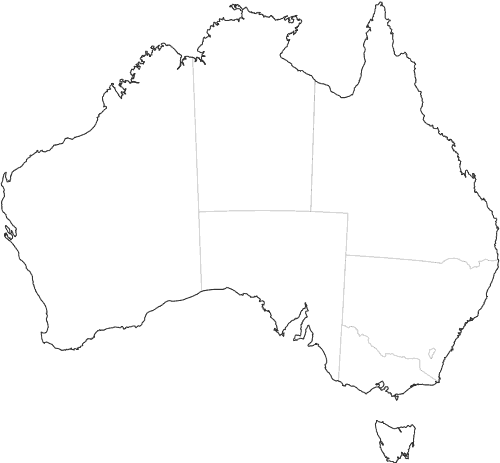 HISTORY:8. Where did the Aborigines come from?9. Describe Aboriginal culture:10. What do the Aborigines and the Aztec/Inca have in common?11. Which weapon did the Aborigines invent?12. Which country’s culture had the greatest impact on the language & religion of Australia?13. What advantages did the British have over the Aborigines?14. Why did the British want to start a colony in Australia?15. Who were the first settlers in Australia? When did they colonize the country?16. What did the British do to the Aborigines?